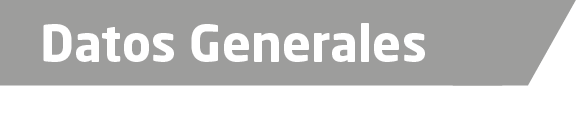 Nombre María de los ÁngelesGonzález CruzGrado de Escolaridad Licenciada en DerechoCédula Profesional (Licenciatura) Teléfono de Oficina 782 119 09 31Correo Electrónico cachiquin_pap2@hotmail.comDatos GeneralesFormación Académica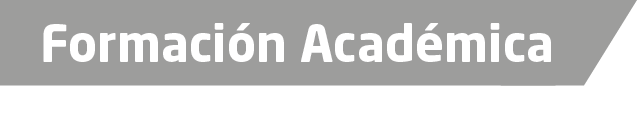 1994-1998Universidad Veracruz. Estudios de Licenciatura en Derecho.Trayectoria Profesional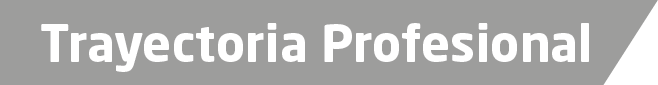 Marzo 04 del 2002 al 17 de Agosto del 2009Oficial Secretaria de la Agencia Segunda del Ministerio Público Investigador en el Distrito Judicial de Papantla Veracruz.17 de Agosto del 2009a 11 de Mayo del 2015Oficial Secretaria de la Agencia Primera del Ministerio Publico Investigador11de Mayo del 2015 al 03 de Agosto del 2015Fiscal Quinta en la Unidad Integral de Procuración de Justicia del VIII Distrito Judicial de Papantla de Olarte Veracruz.03 de Agostodel 2015 a la fechaFiscal Cuarta en la Unidad Integral de Procuración de Justicia del VIII Distrito Judicial de Papantla de Olarte Veracruz.s de Conocimiento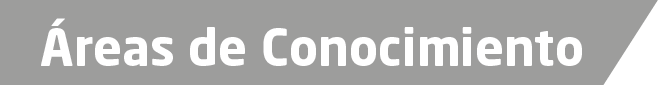 Derecho Penal